Equal opportunitiesWe are committed to achieving equal opportunities in the way we deliver services to the community and in our employment arrangements. We expect all employees to understand and promote this policy in their work.Health and safety  All employees have a responsibility for their own health and safety and that of others when carrying out their duties and must help us to apply our general statement of health and safety policy.Safeguarding Commitment This school is committed to safeguarding and protecting the welfare of children and young people and expects all staff and volunteers to share this commitment.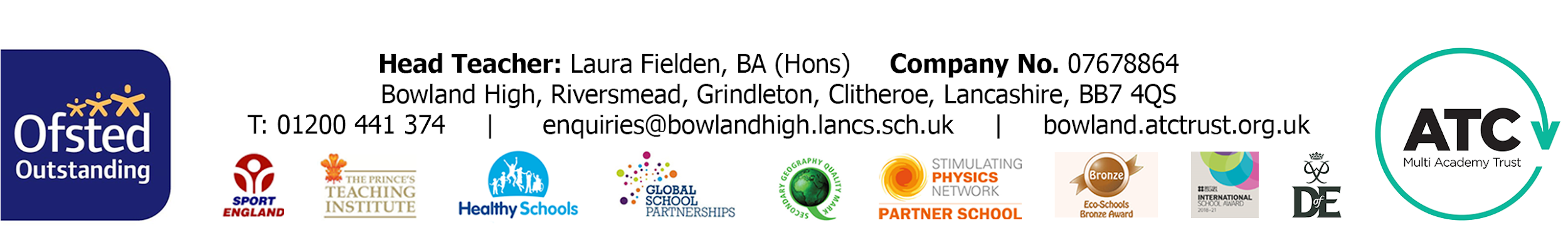 Job description for the post of: Curriculum Leader for Performing ArtsJob description for the post of: Curriculum Leader for Performing ArtsJob description for the post of: Curriculum Leader for Performing ArtsJob description for the post of: Curriculum Leader for Performing ArtsJob description for the post of: Curriculum Leader for Performing ArtsJob description for the post of: Curriculum Leader for Performing ArtsJob description for the post of: Curriculum Leader for Performing ArtsJob description for the post of: Curriculum Leader for Performing ArtsJob description for the post of: Curriculum Leader for Performing ArtsGrade: MPS/UPS +TLR2bPermanent, fixed term or temporary? Permanent, fixed term or temporary? PermanentPermanentFull or part time?Full or part time?Full or part time?FullStaff responsibility: Performing Arts teaching and support staffStaff responsibility: Performing Arts teaching and support staffNumber of staff directly supervised: 2Number of staff directly supervised: 2Number of staff directly supervised: 2Number of staff directly supervised: 2Line manager: SLTLine manager: SLTLine manager: SLTMain focus of this post: leadership, management and development in the Performing Arts curriculum area Main focus of this post: leadership, management and development in the Performing Arts curriculum area Main focus of this post: leadership, management and development in the Performing Arts curriculum area Main focus of this post: leadership, management and development in the Performing Arts curriculum area Main focus of this post: leadership, management and development in the Performing Arts curriculum area Car user? N/ACar user? N/ACar user? N/ACar user? N/ACore PurposeTo make a full contribution to the school’s core aims to:be a welcoming and inclusive community respectful of individuality and diversityknow every single person well and can provide a genuine personal touchhave a concern for equality of opportunity at all timesdeliver academic and extra-curricular excellencebe committed to developing the full potential of all of our pupils and staffmonitor progress carefully and provide appropriate support for everyoneSo that pupils:are happy and stay safedevelop into responsible citizens who make informed judgementsare confident and creative and develop enquiring mindsbecome self-disciplined and adaptable team players and leadersare encouraged to make a difference locally and globallyembrace both challenge and changeThe purpose of this job is to:Core PurposeTo make a full contribution to the school’s core aims to:be a welcoming and inclusive community respectful of individuality and diversityknow every single person well and can provide a genuine personal touchhave a concern for equality of opportunity at all timesdeliver academic and extra-curricular excellencebe committed to developing the full potential of all of our pupils and staffmonitor progress carefully and provide appropriate support for everyoneSo that pupils:are happy and stay safedevelop into responsible citizens who make informed judgementsare confident and creative and develop enquiring mindsbecome self-disciplined and adaptable team players and leadersare encouraged to make a difference locally and globallyembrace both challenge and changeThe purpose of this job is to:Core PurposeTo make a full contribution to the school’s core aims to:be a welcoming and inclusive community respectful of individuality and diversityknow every single person well and can provide a genuine personal touchhave a concern for equality of opportunity at all timesdeliver academic and extra-curricular excellencebe committed to developing the full potential of all of our pupils and staffmonitor progress carefully and provide appropriate support for everyoneSo that pupils:are happy and stay safedevelop into responsible citizens who make informed judgementsare confident and creative and develop enquiring mindsbecome self-disciplined and adaptable team players and leadersare encouraged to make a difference locally and globallyembrace both challenge and changeThe purpose of this job is to:Core PurposeTo make a full contribution to the school’s core aims to:be a welcoming and inclusive community respectful of individuality and diversityknow every single person well and can provide a genuine personal touchhave a concern for equality of opportunity at all timesdeliver academic and extra-curricular excellencebe committed to developing the full potential of all of our pupils and staffmonitor progress carefully and provide appropriate support for everyoneSo that pupils:are happy and stay safedevelop into responsible citizens who make informed judgementsare confident and creative and develop enquiring mindsbecome self-disciplined and adaptable team players and leadersare encouraged to make a difference locally and globallyembrace both challenge and changeThe purpose of this job is to:Core PurposeTo make a full contribution to the school’s core aims to:be a welcoming and inclusive community respectful of individuality and diversityknow every single person well and can provide a genuine personal touchhave a concern for equality of opportunity at all timesdeliver academic and extra-curricular excellencebe committed to developing the full potential of all of our pupils and staffmonitor progress carefully and provide appropriate support for everyoneSo that pupils:are happy and stay safedevelop into responsible citizens who make informed judgementsare confident and creative and develop enquiring mindsbecome self-disciplined and adaptable team players and leadersare encouraged to make a difference locally and globallyembrace both challenge and changeThe purpose of this job is to:Core PurposeTo make a full contribution to the school’s core aims to:be a welcoming and inclusive community respectful of individuality and diversityknow every single person well and can provide a genuine personal touchhave a concern for equality of opportunity at all timesdeliver academic and extra-curricular excellencebe committed to developing the full potential of all of our pupils and staffmonitor progress carefully and provide appropriate support for everyoneSo that pupils:are happy and stay safedevelop into responsible citizens who make informed judgementsare confident and creative and develop enquiring mindsbecome self-disciplined and adaptable team players and leadersare encouraged to make a difference locally and globallyembrace both challenge and changeThe purpose of this job is to:Core PurposeTo make a full contribution to the school’s core aims to:be a welcoming and inclusive community respectful of individuality and diversityknow every single person well and can provide a genuine personal touchhave a concern for equality of opportunity at all timesdeliver academic and extra-curricular excellencebe committed to developing the full potential of all of our pupils and staffmonitor progress carefully and provide appropriate support for everyoneSo that pupils:are happy and stay safedevelop into responsible citizens who make informed judgementsare confident and creative and develop enquiring mindsbecome self-disciplined and adaptable team players and leadersare encouraged to make a difference locally and globallyembrace both challenge and changeThe purpose of this job is to:Core PurposeTo make a full contribution to the school’s core aims to:be a welcoming and inclusive community respectful of individuality and diversityknow every single person well and can provide a genuine personal touchhave a concern for equality of opportunity at all timesdeliver academic and extra-curricular excellencebe committed to developing the full potential of all of our pupils and staffmonitor progress carefully and provide appropriate support for everyoneSo that pupils:are happy and stay safedevelop into responsible citizens who make informed judgementsare confident and creative and develop enquiring mindsbecome self-disciplined and adaptable team players and leadersare encouraged to make a difference locally and globallyembrace both challenge and changeThe purpose of this job is to:Core PurposeTo make a full contribution to the school’s core aims to:be a welcoming and inclusive community respectful of individuality and diversityknow every single person well and can provide a genuine personal touchhave a concern for equality of opportunity at all timesdeliver academic and extra-curricular excellencebe committed to developing the full potential of all of our pupils and staffmonitor progress carefully and provide appropriate support for everyoneSo that pupils:are happy and stay safedevelop into responsible citizens who make informed judgementsare confident and creative and develop enquiring mindsbecome self-disciplined and adaptable team players and leadersare encouraged to make a difference locally and globallyembrace both challenge and changeThe purpose of this job is to:lead, manage and develop the performing arts curriculum (drama and music)lead, develop and enhance the practice of other staff and effective use of resourcesactively participate in whole school self-evaluation and school improvement planningbe responsible for promoting and safeguarding the welfare of children and young people within the school and specifically within the Performing Arts areahave line management responsibility for staff working in Performing Artslead, manage and develop the performing arts curriculum (drama and music)lead, develop and enhance the practice of other staff and effective use of resourcesactively participate in whole school self-evaluation and school improvement planningbe responsible for promoting and safeguarding the welfare of children and young people within the school and specifically within the Performing Arts areahave line management responsibility for staff working in Performing Artslead, manage and develop the performing arts curriculum (drama and music)lead, develop and enhance the practice of other staff and effective use of resourcesactively participate in whole school self-evaluation and school improvement planningbe responsible for promoting and safeguarding the welfare of children and young people within the school and specifically within the Performing Arts areahave line management responsibility for staff working in Performing Artslead, manage and develop the performing arts curriculum (drama and music)lead, develop and enhance the practice of other staff and effective use of resourcesactively participate in whole school self-evaluation and school improvement planningbe responsible for promoting and safeguarding the welfare of children and young people within the school and specifically within the Performing Arts areahave line management responsibility for staff working in Performing Artslead, manage and develop the performing arts curriculum (drama and music)lead, develop and enhance the practice of other staff and effective use of resourcesactively participate in whole school self-evaluation and school improvement planningbe responsible for promoting and safeguarding the welfare of children and young people within the school and specifically within the Performing Arts areahave line management responsibility for staff working in Performing Artslead, manage and develop the performing arts curriculum (drama and music)lead, develop and enhance the practice of other staff and effective use of resourcesactively participate in whole school self-evaluation and school improvement planningbe responsible for promoting and safeguarding the welfare of children and young people within the school and specifically within the Performing Arts areahave line management responsibility for staff working in Performing Artslead, manage and develop the performing arts curriculum (drama and music)lead, develop and enhance the practice of other staff and effective use of resourcesactively participate in whole school self-evaluation and school improvement planningbe responsible for promoting and safeguarding the welfare of children and young people within the school and specifically within the Performing Arts areahave line management responsibility for staff working in Performing Artslead, manage and develop the performing arts curriculum (drama and music)lead, develop and enhance the practice of other staff and effective use of resourcesactively participate in whole school self-evaluation and school improvement planningbe responsible for promoting and safeguarding the welfare of children and young people within the school and specifically within the Performing Arts areahave line management responsibility for staff working in Performing Artslead, manage and develop the performing arts curriculum (drama and music)lead, develop and enhance the practice of other staff and effective use of resourcesactively participate in whole school self-evaluation and school improvement planningbe responsible for promoting and safeguarding the welfare of children and young people within the school and specifically within the Performing Arts areahave line management responsibility for staff working in Performing ArtsCore dutiesThe duties outlined in this job description are in addition to those covered by the latest School Teachers' Pay and Conditions Document and teacher professional standards. The description reflects the position at the present time only and may be modified by the Headteacher, with your agreement, to reflect or anticipate changes in the job, commensurate with the salary and job title.Core dutiesThe duties outlined in this job description are in addition to those covered by the latest School Teachers' Pay and Conditions Document and teacher professional standards. The description reflects the position at the present time only and may be modified by the Headteacher, with your agreement, to reflect or anticipate changes in the job, commensurate with the salary and job title.Core dutiesThe duties outlined in this job description are in addition to those covered by the latest School Teachers' Pay and Conditions Document and teacher professional standards. The description reflects the position at the present time only and may be modified by the Headteacher, with your agreement, to reflect or anticipate changes in the job, commensurate with the salary and job title.Core dutiesThe duties outlined in this job description are in addition to those covered by the latest School Teachers' Pay and Conditions Document and teacher professional standards. The description reflects the position at the present time only and may be modified by the Headteacher, with your agreement, to reflect or anticipate changes in the job, commensurate with the salary and job title.Core dutiesThe duties outlined in this job description are in addition to those covered by the latest School Teachers' Pay and Conditions Document and teacher professional standards. The description reflects the position at the present time only and may be modified by the Headteacher, with your agreement, to reflect or anticipate changes in the job, commensurate with the salary and job title.Core dutiesThe duties outlined in this job description are in addition to those covered by the latest School Teachers' Pay and Conditions Document and teacher professional standards. The description reflects the position at the present time only and may be modified by the Headteacher, with your agreement, to reflect or anticipate changes in the job, commensurate with the salary and job title.Core dutiesThe duties outlined in this job description are in addition to those covered by the latest School Teachers' Pay and Conditions Document and teacher professional standards. The description reflects the position at the present time only and may be modified by the Headteacher, with your agreement, to reflect or anticipate changes in the job, commensurate with the salary and job title.Core dutiesThe duties outlined in this job description are in addition to those covered by the latest School Teachers' Pay and Conditions Document and teacher professional standards. The description reflects the position at the present time only and may be modified by the Headteacher, with your agreement, to reflect or anticipate changes in the job, commensurate with the salary and job title.Core dutiesThe duties outlined in this job description are in addition to those covered by the latest School Teachers' Pay and Conditions Document and teacher professional standards. The description reflects the position at the present time only and may be modified by the Headteacher, with your agreement, to reflect or anticipate changes in the job, commensurate with the salary and job title.Leadership and management:Contribute to the implementation, evaluation and success of the school vision and improvement planLead and manage the curriculum area through example in terms of school policiesAct as role model of good classroom practice, modelling effective strategiesDevelop, implement and evaluate the success of the curriculum area improvement targets and school prioritiesManage the curriculum area time, deploying staff, rooms and resources to meet the needs of pupils including the management of pupil grouping arrangementsDevelop, monitor and review the provision in the curriculum area in terms of:breadth and balancepupil progress through the analysis of performance data, using this information for planning and target setting across the curriculum area;continuity, in that records are completed and passed on and that policies are implementedquality of learning and teaching and responsibility for improved pupil outcomes Identify group and individual training needs and provide support for colleagues in the curriculum areaEnsure relevant attainment and achievement targets are metEmbed within your area the pastoral and behavioural support systems present in the schoolEnsure the effective management of the transition of pupils to and from each key stage and within itBe responsible for the school in the absence of the headteacher, deputy (and assistant headteachers) with the other TLR holdersBe responsible for promoting and safeguarding the welfare of children and young people within the school and specifically within your curriculum areaLeadership and management:Contribute to the implementation, evaluation and success of the school vision and improvement planLead and manage the curriculum area through example in terms of school policiesAct as role model of good classroom practice, modelling effective strategiesDevelop, implement and evaluate the success of the curriculum area improvement targets and school prioritiesManage the curriculum area time, deploying staff, rooms and resources to meet the needs of pupils including the management of pupil grouping arrangementsDevelop, monitor and review the provision in the curriculum area in terms of:breadth and balancepupil progress through the analysis of performance data, using this information for planning and target setting across the curriculum area;continuity, in that records are completed and passed on and that policies are implementedquality of learning and teaching and responsibility for improved pupil outcomes Identify group and individual training needs and provide support for colleagues in the curriculum areaEnsure relevant attainment and achievement targets are metEmbed within your area the pastoral and behavioural support systems present in the schoolEnsure the effective management of the transition of pupils to and from each key stage and within itBe responsible for the school in the absence of the headteacher, deputy (and assistant headteachers) with the other TLR holdersBe responsible for promoting and safeguarding the welfare of children and young people within the school and specifically within your curriculum areaLeadership and management:Contribute to the implementation, evaluation and success of the school vision and improvement planLead and manage the curriculum area through example in terms of school policiesAct as role model of good classroom practice, modelling effective strategiesDevelop, implement and evaluate the success of the curriculum area improvement targets and school prioritiesManage the curriculum area time, deploying staff, rooms and resources to meet the needs of pupils including the management of pupil grouping arrangementsDevelop, monitor and review the provision in the curriculum area in terms of:breadth and balancepupil progress through the analysis of performance data, using this information for planning and target setting across the curriculum area;continuity, in that records are completed and passed on and that policies are implementedquality of learning and teaching and responsibility for improved pupil outcomes Identify group and individual training needs and provide support for colleagues in the curriculum areaEnsure relevant attainment and achievement targets are metEmbed within your area the pastoral and behavioural support systems present in the schoolEnsure the effective management of the transition of pupils to and from each key stage and within itBe responsible for the school in the absence of the headteacher, deputy (and assistant headteachers) with the other TLR holdersBe responsible for promoting and safeguarding the welfare of children and young people within the school and specifically within your curriculum areaLeadership and management:Contribute to the implementation, evaluation and success of the school vision and improvement planLead and manage the curriculum area through example in terms of school policiesAct as role model of good classroom practice, modelling effective strategiesDevelop, implement and evaluate the success of the curriculum area improvement targets and school prioritiesManage the curriculum area time, deploying staff, rooms and resources to meet the needs of pupils including the management of pupil grouping arrangementsDevelop, monitor and review the provision in the curriculum area in terms of:breadth and balancepupil progress through the analysis of performance data, using this information for planning and target setting across the curriculum area;continuity, in that records are completed and passed on and that policies are implementedquality of learning and teaching and responsibility for improved pupil outcomes Identify group and individual training needs and provide support for colleagues in the curriculum areaEnsure relevant attainment and achievement targets are metEmbed within your area the pastoral and behavioural support systems present in the schoolEnsure the effective management of the transition of pupils to and from each key stage and within itBe responsible for the school in the absence of the headteacher, deputy (and assistant headteachers) with the other TLR holdersBe responsible for promoting and safeguarding the welfare of children and young people within the school and specifically within your curriculum areaLeadership and management:Contribute to the implementation, evaluation and success of the school vision and improvement planLead and manage the curriculum area through example in terms of school policiesAct as role model of good classroom practice, modelling effective strategiesDevelop, implement and evaluate the success of the curriculum area improvement targets and school prioritiesManage the curriculum area time, deploying staff, rooms and resources to meet the needs of pupils including the management of pupil grouping arrangementsDevelop, monitor and review the provision in the curriculum area in terms of:breadth and balancepupil progress through the analysis of performance data, using this information for planning and target setting across the curriculum area;continuity, in that records are completed and passed on and that policies are implementedquality of learning and teaching and responsibility for improved pupil outcomes Identify group and individual training needs and provide support for colleagues in the curriculum areaEnsure relevant attainment and achievement targets are metEmbed within your area the pastoral and behavioural support systems present in the schoolEnsure the effective management of the transition of pupils to and from each key stage and within itBe responsible for the school in the absence of the headteacher, deputy (and assistant headteachers) with the other TLR holdersBe responsible for promoting and safeguarding the welfare of children and young people within the school and specifically within your curriculum areaLeadership and management:Contribute to the implementation, evaluation and success of the school vision and improvement planLead and manage the curriculum area through example in terms of school policiesAct as role model of good classroom practice, modelling effective strategiesDevelop, implement and evaluate the success of the curriculum area improvement targets and school prioritiesManage the curriculum area time, deploying staff, rooms and resources to meet the needs of pupils including the management of pupil grouping arrangementsDevelop, monitor and review the provision in the curriculum area in terms of:breadth and balancepupil progress through the analysis of performance data, using this information for planning and target setting across the curriculum area;continuity, in that records are completed and passed on and that policies are implementedquality of learning and teaching and responsibility for improved pupil outcomes Identify group and individual training needs and provide support for colleagues in the curriculum areaEnsure relevant attainment and achievement targets are metEmbed within your area the pastoral and behavioural support systems present in the schoolEnsure the effective management of the transition of pupils to and from each key stage and within itBe responsible for the school in the absence of the headteacher, deputy (and assistant headteachers) with the other TLR holdersBe responsible for promoting and safeguarding the welfare of children and young people within the school and specifically within your curriculum areaLeadership and management:Contribute to the implementation, evaluation and success of the school vision and improvement planLead and manage the curriculum area through example in terms of school policiesAct as role model of good classroom practice, modelling effective strategiesDevelop, implement and evaluate the success of the curriculum area improvement targets and school prioritiesManage the curriculum area time, deploying staff, rooms and resources to meet the needs of pupils including the management of pupil grouping arrangementsDevelop, monitor and review the provision in the curriculum area in terms of:breadth and balancepupil progress through the analysis of performance data, using this information for planning and target setting across the curriculum area;continuity, in that records are completed and passed on and that policies are implementedquality of learning and teaching and responsibility for improved pupil outcomes Identify group and individual training needs and provide support for colleagues in the curriculum areaEnsure relevant attainment and achievement targets are metEmbed within your area the pastoral and behavioural support systems present in the schoolEnsure the effective management of the transition of pupils to and from each key stage and within itBe responsible for the school in the absence of the headteacher, deputy (and assistant headteachers) with the other TLR holdersBe responsible for promoting and safeguarding the welfare of children and young people within the school and specifically within your curriculum areaLeadership and management:Contribute to the implementation, evaluation and success of the school vision and improvement planLead and manage the curriculum area through example in terms of school policiesAct as role model of good classroom practice, modelling effective strategiesDevelop, implement and evaluate the success of the curriculum area improvement targets and school prioritiesManage the curriculum area time, deploying staff, rooms and resources to meet the needs of pupils including the management of pupil grouping arrangementsDevelop, monitor and review the provision in the curriculum area in terms of:breadth and balancepupil progress through the analysis of performance data, using this information for planning and target setting across the curriculum area;continuity, in that records are completed and passed on and that policies are implementedquality of learning and teaching and responsibility for improved pupil outcomes Identify group and individual training needs and provide support for colleagues in the curriculum areaEnsure relevant attainment and achievement targets are metEmbed within your area the pastoral and behavioural support systems present in the schoolEnsure the effective management of the transition of pupils to and from each key stage and within itBe responsible for the school in the absence of the headteacher, deputy (and assistant headteachers) with the other TLR holdersBe responsible for promoting and safeguarding the welfare of children and young people within the school and specifically within your curriculum areaLeadership and management:Contribute to the implementation, evaluation and success of the school vision and improvement planLead and manage the curriculum area through example in terms of school policiesAct as role model of good classroom practice, modelling effective strategiesDevelop, implement and evaluate the success of the curriculum area improvement targets and school prioritiesManage the curriculum area time, deploying staff, rooms and resources to meet the needs of pupils including the management of pupil grouping arrangementsDevelop, monitor and review the provision in the curriculum area in terms of:breadth and balancepupil progress through the analysis of performance data, using this information for planning and target setting across the curriculum area;continuity, in that records are completed and passed on and that policies are implementedquality of learning and teaching and responsibility for improved pupil outcomes Identify group and individual training needs and provide support for colleagues in the curriculum areaEnsure relevant attainment and achievement targets are metEmbed within your area the pastoral and behavioural support systems present in the schoolEnsure the effective management of the transition of pupils to and from each key stage and within itBe responsible for the school in the absence of the headteacher, deputy (and assistant headteachers) with the other TLR holdersBe responsible for promoting and safeguarding the welfare of children and young people within the school and specifically within your curriculum areaCurriculum responsibilityLead and develop your curriculum area throughout the school and co-ordinate the formulation of written guidelines, resources and the information for staff, parents and governors Monitor, review and evaluate your curriculum area to ensure the curriculum is being effectively delivered Develop and maintain a whole school approach to your subject and its recording and assessment including the use of tests, to ensure equal access for all pupilsProvide the headteacher and/or other relevant staff with relevant curriculum area pupil performance informationEnsure that appropriate work is set for absent colleaguesCurriculum responsibilityLead and develop your curriculum area throughout the school and co-ordinate the formulation of written guidelines, resources and the information for staff, parents and governors Monitor, review and evaluate your curriculum area to ensure the curriculum is being effectively delivered Develop and maintain a whole school approach to your subject and its recording and assessment including the use of tests, to ensure equal access for all pupilsProvide the headteacher and/or other relevant staff with relevant curriculum area pupil performance informationEnsure that appropriate work is set for absent colleaguesCurriculum responsibilityLead and develop your curriculum area throughout the school and co-ordinate the formulation of written guidelines, resources and the information for staff, parents and governors Monitor, review and evaluate your curriculum area to ensure the curriculum is being effectively delivered Develop and maintain a whole school approach to your subject and its recording and assessment including the use of tests, to ensure equal access for all pupilsProvide the headteacher and/or other relevant staff with relevant curriculum area pupil performance informationEnsure that appropriate work is set for absent colleaguesCurriculum responsibilityLead and develop your curriculum area throughout the school and co-ordinate the formulation of written guidelines, resources and the information for staff, parents and governors Monitor, review and evaluate your curriculum area to ensure the curriculum is being effectively delivered Develop and maintain a whole school approach to your subject and its recording and assessment including the use of tests, to ensure equal access for all pupilsProvide the headteacher and/or other relevant staff with relevant curriculum area pupil performance informationEnsure that appropriate work is set for absent colleaguesCurriculum responsibilityLead and develop your curriculum area throughout the school and co-ordinate the formulation of written guidelines, resources and the information for staff, parents and governors Monitor, review and evaluate your curriculum area to ensure the curriculum is being effectively delivered Develop and maintain a whole school approach to your subject and its recording and assessment including the use of tests, to ensure equal access for all pupilsProvide the headteacher and/or other relevant staff with relevant curriculum area pupil performance informationEnsure that appropriate work is set for absent colleaguesCurriculum responsibilityLead and develop your curriculum area throughout the school and co-ordinate the formulation of written guidelines, resources and the information for staff, parents and governors Monitor, review and evaluate your curriculum area to ensure the curriculum is being effectively delivered Develop and maintain a whole school approach to your subject and its recording and assessment including the use of tests, to ensure equal access for all pupilsProvide the headteacher and/or other relevant staff with relevant curriculum area pupil performance informationEnsure that appropriate work is set for absent colleaguesCurriculum responsibilityLead and develop your curriculum area throughout the school and co-ordinate the formulation of written guidelines, resources and the information for staff, parents and governors Monitor, review and evaluate your curriculum area to ensure the curriculum is being effectively delivered Develop and maintain a whole school approach to your subject and its recording and assessment including the use of tests, to ensure equal access for all pupilsProvide the headteacher and/or other relevant staff with relevant curriculum area pupil performance informationEnsure that appropriate work is set for absent colleaguesCurriculum responsibilityLead and develop your curriculum area throughout the school and co-ordinate the formulation of written guidelines, resources and the information for staff, parents and governors Monitor, review and evaluate your curriculum area to ensure the curriculum is being effectively delivered Develop and maintain a whole school approach to your subject and its recording and assessment including the use of tests, to ensure equal access for all pupilsProvide the headteacher and/or other relevant staff with relevant curriculum area pupil performance informationEnsure that appropriate work is set for absent colleaguesCurriculum responsibilityLead and develop your curriculum area throughout the school and co-ordinate the formulation of written guidelines, resources and the information for staff, parents and governors Monitor, review and evaluate your curriculum area to ensure the curriculum is being effectively delivered Develop and maintain a whole school approach to your subject and its recording and assessment including the use of tests, to ensure equal access for all pupilsProvide the headteacher and/or other relevant staff with relevant curriculum area pupil performance informationEnsure that appropriate work is set for absent colleaguesAdministrative tasksPlan, manage, monitor and account for any budget for your curriculum areaOrganise and monitor the use of resources of your curriculum areaBe responsible for the organisation, planning and evaluation for your curriculum areaBe responsible for the organisation of all assessment tasks and tests within your curriculum areaEnsure high quality and timely completion of reports to parents and whole school data collectionsAdministrative tasksPlan, manage, monitor and account for any budget for your curriculum areaOrganise and monitor the use of resources of your curriculum areaBe responsible for the organisation, planning and evaluation for your curriculum areaBe responsible for the organisation of all assessment tasks and tests within your curriculum areaEnsure high quality and timely completion of reports to parents and whole school data collectionsAdministrative tasksPlan, manage, monitor and account for any budget for your curriculum areaOrganise and monitor the use of resources of your curriculum areaBe responsible for the organisation, planning and evaluation for your curriculum areaBe responsible for the organisation of all assessment tasks and tests within your curriculum areaEnsure high quality and timely completion of reports to parents and whole school data collectionsAdministrative tasksPlan, manage, monitor and account for any budget for your curriculum areaOrganise and monitor the use of resources of your curriculum areaBe responsible for the organisation, planning and evaluation for your curriculum areaBe responsible for the organisation of all assessment tasks and tests within your curriculum areaEnsure high quality and timely completion of reports to parents and whole school data collectionsAdministrative tasksPlan, manage, monitor and account for any budget for your curriculum areaOrganise and monitor the use of resources of your curriculum areaBe responsible for the organisation, planning and evaluation for your curriculum areaBe responsible for the organisation of all assessment tasks and tests within your curriculum areaEnsure high quality and timely completion of reports to parents and whole school data collectionsAdministrative tasksPlan, manage, monitor and account for any budget for your curriculum areaOrganise and monitor the use of resources of your curriculum areaBe responsible for the organisation, planning and evaluation for your curriculum areaBe responsible for the organisation of all assessment tasks and tests within your curriculum areaEnsure high quality and timely completion of reports to parents and whole school data collectionsAdministrative tasksPlan, manage, monitor and account for any budget for your curriculum areaOrganise and monitor the use of resources of your curriculum areaBe responsible for the organisation, planning and evaluation for your curriculum areaBe responsible for the organisation of all assessment tasks and tests within your curriculum areaEnsure high quality and timely completion of reports to parents and whole school data collectionsAdministrative tasksPlan, manage, monitor and account for any budget for your curriculum areaOrganise and monitor the use of resources of your curriculum areaBe responsible for the organisation, planning and evaluation for your curriculum areaBe responsible for the organisation of all assessment tasks and tests within your curriculum areaEnsure high quality and timely completion of reports to parents and whole school data collectionsAdministrative tasksPlan, manage, monitor and account for any budget for your curriculum areaOrganise and monitor the use of resources of your curriculum areaBe responsible for the organisation, planning and evaluation for your curriculum areaBe responsible for the organisation of all assessment tasks and tests within your curriculum areaEnsure high quality and timely completion of reports to parents and whole school data collectionsStaff management and developmentAct as an appraisal reviewer for identified staffIdentify, lead and organise training opportunities as appropriate for your curriculum area and promote the whole school approach to CPDAct as a mentor or consultant to colleagues and encourage collaboration, co-operation and teamworkKeep abreast of current developments in your area and disseminate information as appropriateBe accountable to the Headteacher or your line manager for all delegated curriculum and management tasksStaff management and developmentAct as an appraisal reviewer for identified staffIdentify, lead and organise training opportunities as appropriate for your curriculum area and promote the whole school approach to CPDAct as a mentor or consultant to colleagues and encourage collaboration, co-operation and teamworkKeep abreast of current developments in your area and disseminate information as appropriateBe accountable to the Headteacher or your line manager for all delegated curriculum and management tasksStaff management and developmentAct as an appraisal reviewer for identified staffIdentify, lead and organise training opportunities as appropriate for your curriculum area and promote the whole school approach to CPDAct as a mentor or consultant to colleagues and encourage collaboration, co-operation and teamworkKeep abreast of current developments in your area and disseminate information as appropriateBe accountable to the Headteacher or your line manager for all delegated curriculum and management tasksStaff management and developmentAct as an appraisal reviewer for identified staffIdentify, lead and organise training opportunities as appropriate for your curriculum area and promote the whole school approach to CPDAct as a mentor or consultant to colleagues and encourage collaboration, co-operation and teamworkKeep abreast of current developments in your area and disseminate information as appropriateBe accountable to the Headteacher or your line manager for all delegated curriculum and management tasksStaff management and developmentAct as an appraisal reviewer for identified staffIdentify, lead and organise training opportunities as appropriate for your curriculum area and promote the whole school approach to CPDAct as a mentor or consultant to colleagues and encourage collaboration, co-operation and teamworkKeep abreast of current developments in your area and disseminate information as appropriateBe accountable to the Headteacher or your line manager for all delegated curriculum and management tasksStaff management and developmentAct as an appraisal reviewer for identified staffIdentify, lead and organise training opportunities as appropriate for your curriculum area and promote the whole school approach to CPDAct as a mentor or consultant to colleagues and encourage collaboration, co-operation and teamworkKeep abreast of current developments in your area and disseminate information as appropriateBe accountable to the Headteacher or your line manager for all delegated curriculum and management tasksStaff management and developmentAct as an appraisal reviewer for identified staffIdentify, lead and organise training opportunities as appropriate for your curriculum area and promote the whole school approach to CPDAct as a mentor or consultant to colleagues and encourage collaboration, co-operation and teamworkKeep abreast of current developments in your area and disseminate information as appropriateBe accountable to the Headteacher or your line manager for all delegated curriculum and management tasksStaff management and developmentAct as an appraisal reviewer for identified staffIdentify, lead and organise training opportunities as appropriate for your curriculum area and promote the whole school approach to CPDAct as a mentor or consultant to colleagues and encourage collaboration, co-operation and teamworkKeep abreast of current developments in your area and disseminate information as appropriateBe accountable to the Headteacher or your line manager for all delegated curriculum and management tasksStaff management and developmentAct as an appraisal reviewer for identified staffIdentify, lead and organise training opportunities as appropriate for your curriculum area and promote the whole school approach to CPDAct as a mentor or consultant to colleagues and encourage collaboration, co-operation and teamworkKeep abreast of current developments in your area and disseminate information as appropriateBe accountable to the Headteacher or your line manager for all delegated curriculum and management tasksThese responsibilities are in addition to the responsibilities of all teachers at Bowland:Teaching and learning1.	Carry out teaching duties in accordance with the school's schemes of work and National Curriculum  2.	Liaise with colleagues to deliver units of work in a collaborative way 3.	Work with teaching assistants and the SENDCO 4.	Set targets for pupil attainment levels 5.	Set work for pupils absent from school 6.	Demonstrate good practice in one’s teachingAssessing and reportingMaintain accurate assessment recordsMaintain lesson evaluations Mark and return work within agreed time span, providing feedback and targets Provide assessment reports to monitor pupil progress Liaise with parents and attend consultation evenings Work within the Code of Practice relating to Special Educational Needs and DisabilityStandards and quality assuranceMonitor and support the overall progress and development of pupils as a teacher/form teacherSet a good example in terms of dress, punctuality and attendance Attend and participate in open evenings and student performances Uphold the school's behaviour code and uniform regulations Participate in staff training Attend team and staff meetings Support the aims and ethos of the schoolFulfil all of the National Teachers’ Standards (May2012)These responsibilities are in addition to the responsibilities of all teachers at Bowland:Teaching and learning1.	Carry out teaching duties in accordance with the school's schemes of work and National Curriculum  2.	Liaise with colleagues to deliver units of work in a collaborative way 3.	Work with teaching assistants and the SENDCO 4.	Set targets for pupil attainment levels 5.	Set work for pupils absent from school 6.	Demonstrate good practice in one’s teachingAssessing and reportingMaintain accurate assessment recordsMaintain lesson evaluations Mark and return work within agreed time span, providing feedback and targets Provide assessment reports to monitor pupil progress Liaise with parents and attend consultation evenings Work within the Code of Practice relating to Special Educational Needs and DisabilityStandards and quality assuranceMonitor and support the overall progress and development of pupils as a teacher/form teacherSet a good example in terms of dress, punctuality and attendance Attend and participate in open evenings and student performances Uphold the school's behaviour code and uniform regulations Participate in staff training Attend team and staff meetings Support the aims and ethos of the schoolFulfil all of the National Teachers’ Standards (May2012)These responsibilities are in addition to the responsibilities of all teachers at Bowland:Teaching and learning1.	Carry out teaching duties in accordance with the school's schemes of work and National Curriculum  2.	Liaise with colleagues to deliver units of work in a collaborative way 3.	Work with teaching assistants and the SENDCO 4.	Set targets for pupil attainment levels 5.	Set work for pupils absent from school 6.	Demonstrate good practice in one’s teachingAssessing and reportingMaintain accurate assessment recordsMaintain lesson evaluations Mark and return work within agreed time span, providing feedback and targets Provide assessment reports to monitor pupil progress Liaise with parents and attend consultation evenings Work within the Code of Practice relating to Special Educational Needs and DisabilityStandards and quality assuranceMonitor and support the overall progress and development of pupils as a teacher/form teacherSet a good example in terms of dress, punctuality and attendance Attend and participate in open evenings and student performances Uphold the school's behaviour code and uniform regulations Participate in staff training Attend team and staff meetings Support the aims and ethos of the schoolFulfil all of the National Teachers’ Standards (May2012)These responsibilities are in addition to the responsibilities of all teachers at Bowland:Teaching and learning1.	Carry out teaching duties in accordance with the school's schemes of work and National Curriculum  2.	Liaise with colleagues to deliver units of work in a collaborative way 3.	Work with teaching assistants and the SENDCO 4.	Set targets for pupil attainment levels 5.	Set work for pupils absent from school 6.	Demonstrate good practice in one’s teachingAssessing and reportingMaintain accurate assessment recordsMaintain lesson evaluations Mark and return work within agreed time span, providing feedback and targets Provide assessment reports to monitor pupil progress Liaise with parents and attend consultation evenings Work within the Code of Practice relating to Special Educational Needs and DisabilityStandards and quality assuranceMonitor and support the overall progress and development of pupils as a teacher/form teacherSet a good example in terms of dress, punctuality and attendance Attend and participate in open evenings and student performances Uphold the school's behaviour code and uniform regulations Participate in staff training Attend team and staff meetings Support the aims and ethos of the schoolFulfil all of the National Teachers’ Standards (May2012)These responsibilities are in addition to the responsibilities of all teachers at Bowland:Teaching and learning1.	Carry out teaching duties in accordance with the school's schemes of work and National Curriculum  2.	Liaise with colleagues to deliver units of work in a collaborative way 3.	Work with teaching assistants and the SENDCO 4.	Set targets for pupil attainment levels 5.	Set work for pupils absent from school 6.	Demonstrate good practice in one’s teachingAssessing and reportingMaintain accurate assessment recordsMaintain lesson evaluations Mark and return work within agreed time span, providing feedback and targets Provide assessment reports to monitor pupil progress Liaise with parents and attend consultation evenings Work within the Code of Practice relating to Special Educational Needs and DisabilityStandards and quality assuranceMonitor and support the overall progress and development of pupils as a teacher/form teacherSet a good example in terms of dress, punctuality and attendance Attend and participate in open evenings and student performances Uphold the school's behaviour code and uniform regulations Participate in staff training Attend team and staff meetings Support the aims and ethos of the schoolFulfil all of the National Teachers’ Standards (May2012)These responsibilities are in addition to the responsibilities of all teachers at Bowland:Teaching and learning1.	Carry out teaching duties in accordance with the school's schemes of work and National Curriculum  2.	Liaise with colleagues to deliver units of work in a collaborative way 3.	Work with teaching assistants and the SENDCO 4.	Set targets for pupil attainment levels 5.	Set work for pupils absent from school 6.	Demonstrate good practice in one’s teachingAssessing and reportingMaintain accurate assessment recordsMaintain lesson evaluations Mark and return work within agreed time span, providing feedback and targets Provide assessment reports to monitor pupil progress Liaise with parents and attend consultation evenings Work within the Code of Practice relating to Special Educational Needs and DisabilityStandards and quality assuranceMonitor and support the overall progress and development of pupils as a teacher/form teacherSet a good example in terms of dress, punctuality and attendance Attend and participate in open evenings and student performances Uphold the school's behaviour code and uniform regulations Participate in staff training Attend team and staff meetings Support the aims and ethos of the schoolFulfil all of the National Teachers’ Standards (May2012)These responsibilities are in addition to the responsibilities of all teachers at Bowland:Teaching and learning1.	Carry out teaching duties in accordance with the school's schemes of work and National Curriculum  2.	Liaise with colleagues to deliver units of work in a collaborative way 3.	Work with teaching assistants and the SENDCO 4.	Set targets for pupil attainment levels 5.	Set work for pupils absent from school 6.	Demonstrate good practice in one’s teachingAssessing and reportingMaintain accurate assessment recordsMaintain lesson evaluations Mark and return work within agreed time span, providing feedback and targets Provide assessment reports to monitor pupil progress Liaise with parents and attend consultation evenings Work within the Code of Practice relating to Special Educational Needs and DisabilityStandards and quality assuranceMonitor and support the overall progress and development of pupils as a teacher/form teacherSet a good example in terms of dress, punctuality and attendance Attend and participate in open evenings and student performances Uphold the school's behaviour code and uniform regulations Participate in staff training Attend team and staff meetings Support the aims and ethos of the schoolFulfil all of the National Teachers’ Standards (May2012)These responsibilities are in addition to the responsibilities of all teachers at Bowland:Teaching and learning1.	Carry out teaching duties in accordance with the school's schemes of work and National Curriculum  2.	Liaise with colleagues to deliver units of work in a collaborative way 3.	Work with teaching assistants and the SENDCO 4.	Set targets for pupil attainment levels 5.	Set work for pupils absent from school 6.	Demonstrate good practice in one’s teachingAssessing and reportingMaintain accurate assessment recordsMaintain lesson evaluations Mark and return work within agreed time span, providing feedback and targets Provide assessment reports to monitor pupil progress Liaise with parents and attend consultation evenings Work within the Code of Practice relating to Special Educational Needs and DisabilityStandards and quality assuranceMonitor and support the overall progress and development of pupils as a teacher/form teacherSet a good example in terms of dress, punctuality and attendance Attend and participate in open evenings and student performances Uphold the school's behaviour code and uniform regulations Participate in staff training Attend team and staff meetings Support the aims and ethos of the schoolFulfil all of the National Teachers’ Standards (May2012)These responsibilities are in addition to the responsibilities of all teachers at Bowland:Teaching and learning1.	Carry out teaching duties in accordance with the school's schemes of work and National Curriculum  2.	Liaise with colleagues to deliver units of work in a collaborative way 3.	Work with teaching assistants and the SENDCO 4.	Set targets for pupil attainment levels 5.	Set work for pupils absent from school 6.	Demonstrate good practice in one’s teachingAssessing and reportingMaintain accurate assessment recordsMaintain lesson evaluations Mark and return work within agreed time span, providing feedback and targets Provide assessment reports to monitor pupil progress Liaise with parents and attend consultation evenings Work within the Code of Practice relating to Special Educational Needs and DisabilityStandards and quality assuranceMonitor and support the overall progress and development of pupils as a teacher/form teacherSet a good example in terms of dress, punctuality and attendance Attend and participate in open evenings and student performances Uphold the school's behaviour code and uniform regulations Participate in staff training Attend team and staff meetings Support the aims and ethos of the schoolFulfil all of the National Teachers’ Standards (May2012)Prepared by:Laura FieldenLaura FieldenLaura FieldenDate:Date:Date:March 2024March 2024